Region IV Health & Wellness CoordinatorHealth and Wellness UpdateSeptember 12, 2022Name:  Mary L. BealE-Mail Address: mlbeal.mb@gmail.com  Cell Phone: (229) 401-8308 I.  RESPONSIBILITIESHealth and Wellness. The Health and Wellness Committee shall develop and coordinate comprehensive on-going activities that educate the general membership on health care access, prevention, treatment, insurance, finding opportunities and health risk factors that affect the African American community; increase the level of awareness and understanding of initiatives on the elimination of race and ethnic health disparities nationwide; exchange information on healthy lifestyles that lead to reducing the risk of HIV/AIDS, diabetes, cardiovascular diseases, cancer, homicide, mental disorder, lupus, obesity, and infant mortality; help to foster partnerships within the African- American communities, including survivors. II.  ACTION ITEMSReview and approve proposal to negotiate non-profit fundraising agreement with Care Beyond Company.Approval a virtual health and wellness training program for Region IVRequest access to Region IV membership roster(s) for the purpose of sending invitation to participate in health and wellness training.III.  ACTIVITIESParticipate on a local Health & Wellness Coalition that include members from Georgia Department of Public Health and local healthcare providers.Attended an informative  webinar on Mental Health issues in the workplaceAnalyzed health and wellness database compiled by the University of Wisconsin Population Health Institute.Reviewed Health and Wellness ranking by state/county:KIDS COUNT ® is a project of the Annie E. Casey FoundationState Level Data and Rank (County Health Rankings and Roadmaps)Reviewed the database prepared by the University of Wisconsin Health Population Institute for 2021 County Health Rankings and determined that it served as a viable tool for planning and delivering health and wellness information to members and citizens in Region IV.I propose to conduct monthly and or quarterly ZOOM presentations on specific health and wellness topics for Region IV.  I have developed some health and wellness training modules that should not conflict with any agenda from the national office.  As knowledge increases, I envision adding more modules.Scheduled ZOOM training for next quarter will be at 11AM EST: Training DatesOctober 15, 2022November 12, 2022December 18,2022Registration for Health and Wellness Training will be requiredZOOM Links will be sent via email or text upon registrationIV.  CONCERNS / FYILevel of leadership focus on health and wellnessRequest for volunteers to assist with Regional Health & Wellness Training EventsLack of focus on health and wellness by leadership in Region IVRequest Health and Wellness contact information for each Region IV Chapter.Leadership must be on board to encourage others to participate.V. INFORMATION AND HEALTH AND WELLNESS RESOURCESwww.countyhealthrankings.orghttps://datacenter.kidscount.orgAttached EXCEL File on Targeted Region IV Counties.  Counties affected by contaminated water will be added later to the list by state.BIG Region IV Proposed Health & Wellness Publicity and Training 2022BIG Region IV Proposed Health & Wellness Publicity and Training 2022BIG Region IV Proposed Health & Wellness Publicity and Training 2022BIG Region IV Proposed Health & Wellness Publicity and Training 2022BIG Region IV Proposed Health & Wellness Publicity and Training 2022Total No of CountiesStateTargeted CountiesTarget FirstTarget Second67Alabama27131467Florida281117159Georgia692742120Kentucky44212382Mississippi321418100North Carolina45192646South Carolina2281495Tennessee411526736308128180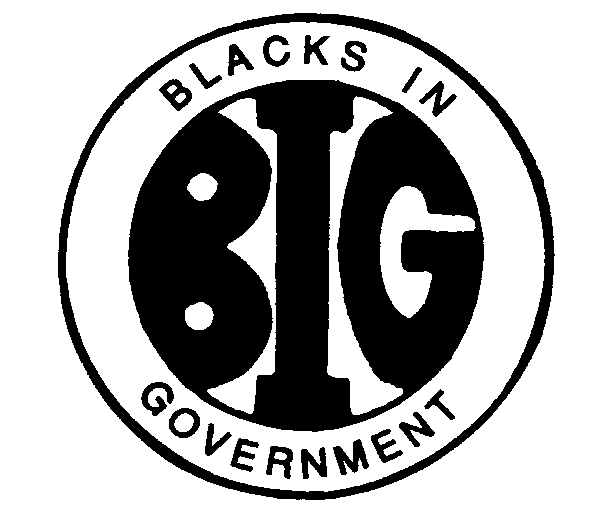 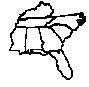 